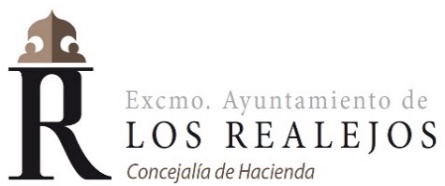 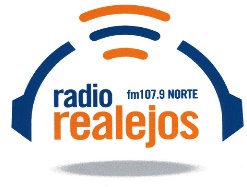 PORTAL DE TRANSPARENCIA1008. Gastos realizados en campañas de publicidad institucional:Año 2022: No constan gastosAño 2023: No constan gastos